REQUERIMENTO N.º 1285/2017Ementa: Informações sobre poluição do ar pela emissão de poeira em propriedade vizinha ao empreendimento denominado “Vale Formoso”.Excelentíssimo Senhor Presidente;Nobres Vereadores:	O Vereador José Henrique Conti requer, nos termos regimentais, após, a aprovação em plenário, seja encaminhado ao Excelentíssimo Senhor Prefeito Municipal, o seguinte pedido de informação (ões):	A Municipalidade possui conhecimento do dano que está sendo ocasionado nas propriedades lindeiras devido às obras de terraplenagem do empreendimento Vale Formoso I, II e III? Se sim, quais providências estão sendo tomadas?	Em função dos riscos de poluição do ar pela emissão de poeiras e particulados, devido às escavações, terraplenagem e movimentação de veículos e máquinas durante a fase de obras e a operação do empreendimento, quais medidas foram adotadas?	A empresa responsável foi notificada? Se sim, enviar cópia da notificação.			O agricultor produtor de figo, estabelecido na propriedade vizinha, terá os danos ressarcidos? Se sim, de que forma?Justificativa:Conforme demonstram fotos anexas, agricultores atingidos pela obra procuram este Vereador e solicitam total atenção e reparação pelos prejuízos e danos ambientais ocasionados, devido a grande movimentação de terras.Valinhos, 07 de agosto de 2017.Dr. José Henrique ContiVereador – PV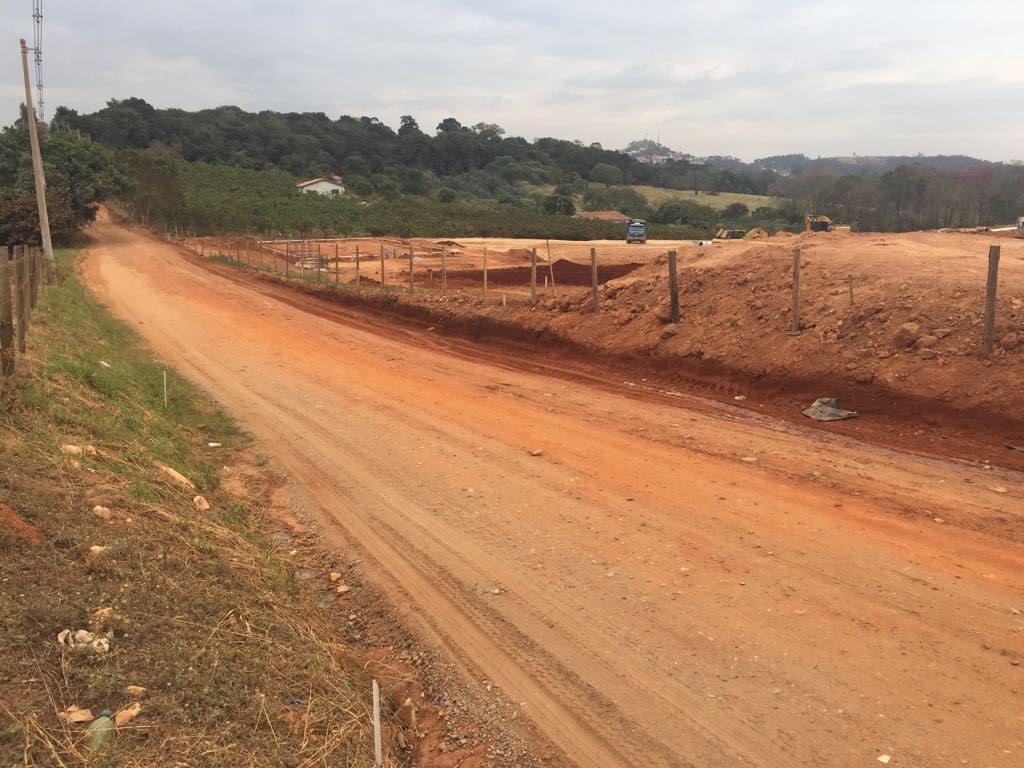 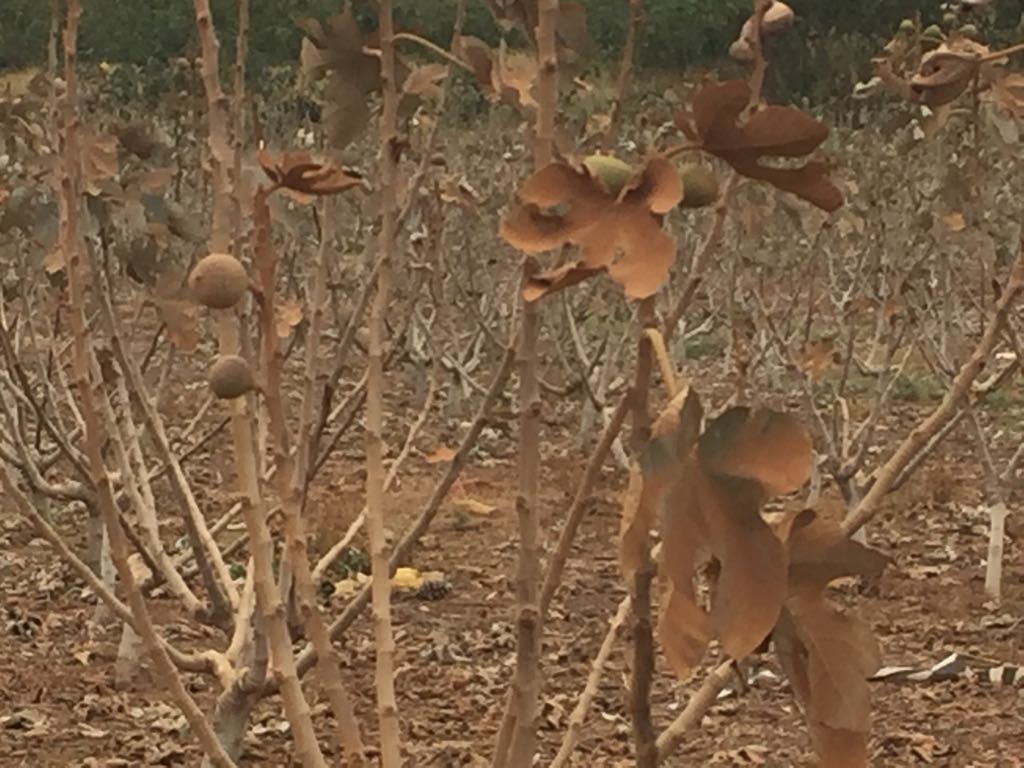 